OSNOVNA ŠOLA                                                                                                                                                                  Šolsko leto: 2023/2024MIKLAVŽ  PRI  ORMOŽU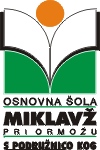 U  R  N  I  K   O D D E L K ANa Kogu, 1. 9. 2023          GUU-govorilna ura za učence, GUS-govorilna ura za starše                                                                                                                                                                                                                         Ravnatelj: Vlado  HebarUčitelj:  Sabina Jurkovič Oddelek: 4. in 5. b KogURAOD - DOPONEDELJEKTOREKSREDAČETRTEKPETEK0.0640 – 0725OPZ1.0730 – 0815TJN 4. BTJN 5. BTJA 4. BTJA 5. B NIT 4. BNIT 5. BSLJ 4. BSLJ 5. BMAT 4. B MAT 5. B 2.0820 – 0905TJN 4. BTJN 5. BMAT 4. BMAT 5. B NIT 4. BNIT 5. BSLJ 4. BSLJ 5. B SLJ 4. BSLJ 5. B MALICA0905 –09253.0925 – 1010SLJ 4. BSLJ 5. BSLJ 4. BSLJ 5. BMAT 4. BMAT 5. B ŠPO 4. BŠPO 5. BŠPO 4. BŠPO 5. B4.1015 – 1100MAT 4. BMAT 5. BNIT 4. BNIT 5. B GUSMAT 4. B DRU 5. BGUM/RU NA 14 DNI 4. B IN 5. B LUM 4. BLUM 5. B5.1105 – 1150DRU 4. B DRU 5. B DRU 4. B DRU 5. BGUM 4. BGUM 5. BTJA 4. BTJA 5. BLUM 4. BLUM 5. BKOSILO6.1200– 1245ŠPO 4. BŠPO 5. BNIP/RAČ 4. BNIP/RAČ 5. BOPZTJA 5.BRAČ. K. 4. B/14DNIGOS 5. B7.1245– 1330PLESNI KROŽEKŠPORTNI KROŽEKKOŠARKAFOLKLORARAČ. K. 5. B/14 DNI8.1330– 1415GUUDOP/DOD 4. BDOP/DOD 5. B